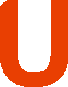 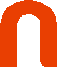 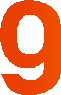 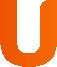 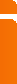 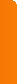 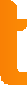 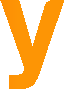 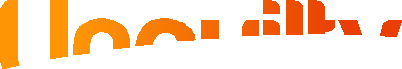 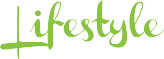 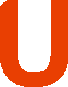 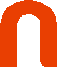 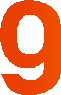 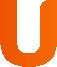 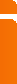 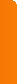 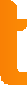 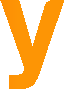 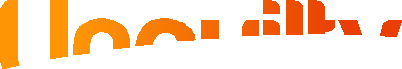 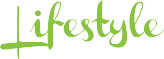        FOOD JOURNALName_____________Date_______Write down everything you eat and drink for three days, including all snacks, beverages, and water. Please include approximate amounts.  If you notice any mood or digestive changes associated with a meal/snack, record it in the right-hand column.Write down everything you eat and drink for three days, including all snacks, beverages, and water. Please include approximate amounts.  If you notice any mood or digestive changes associated with a meal/snack, record it in the right-hand column.Write down everything you eat and drink for three days, including all snacks, beverages, and water. Please include approximate amounts.  If you notice any mood or digestive changes associated with a meal/snack, record it in the right-hand column.MealBeveragesMood/Digestive ChangesBreakfast (Time:	)Snacks (Time:	)Lunch (Time:	)Snacks (Time:	)Dinner (Time:	)Snacks (Time:	)       FOOD JOURNALName_____________Date_______Write down everything you eat and drink for three days, including all snacks, beverages, and water. Please include approximate amounts.  If you notice any mood or digestive changes associated with a meal/snack, record it in the right-hand column.Write down everything you eat and drink for three days, including all snacks, beverages, and water. Please include approximate amounts.  If you notice any mood or digestive changes associated with a meal/snack, record it in the right-hand column.Write down everything you eat and drink for three days, including all snacks, beverages, and water. Please include approximate amounts.  If you notice any mood or digestive changes associated with a meal/snack, record it in the right-hand column.MealBeveragesMood/Digestive ChangesBreakfast (Time:	)Snacks (Time:	)Lunch (Time:	)Snacks (Time:	)Dinner (Time:	)Snacks (Time:	)       FOOD JOURNALName_____________Date_______Write down everything you eat and drink for three days, including all snacks, beverages, and water. Please include approximate amounts.  If you notice any mood or digestive changes associated with a meal/snack, record it in the right-hand column.Write down everything you eat and drink for three days, including all snacks, beverages, and water. Please include approximate amounts.  If you notice any mood or digestive changes associated with a meal/snack, record it in the right-hand column.Write down everything you eat and drink for three days, including all snacks, beverages, and water. Please include approximate amounts.  If you notice any mood or digestive changes associated with a meal/snack, record it in the right-hand column.MealBeveragesMood/Digestive ChangesBreakfast (Time:	)Snacks (Time:	)Lunch (Time:	)Snacks (Time:	)Dinner (Time:	)Snacks (Time:	)